Bulletin d’adhésion à l’Association Française de la Parole Au Bébé (AFPAB)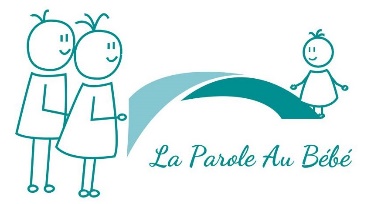 Merci de bien vouloir renvoyer ce formulaire à l’adresse suivante :asso.paroleaubebe@gmail.comInformations de l’adhérent qui seront sur l’annuaire (tout est optionnel, selon ce que vous désirez qui soit publié ou non)Nom et prénom :	Statut (Traductrice en Parole Au Bébé certifiée / Traductrice en Parole Au Bébé avec formule simplifiée / En cours de formation de Parole Au Bébé) : Adresse du cabinet : ………………………………………………………………………Email : …………….…………….…………….…………….…………….…………….………Téléphone : ……………………………………………………………………………………Site internet : …………………………………………………………………………………Réseaux sociaux : …………………………………………………………………………..Petit texte pour vous présenter (vous pouvez notamment écrire ici si vous recevez un type particulier de public ou de problématique, si vous avez suivi un ou plusieurs modules complémentaires, si vous proposez d’autres suivis en lien avec la P.A.B.) :J’accepte que ces informations soient inscrites sur l’annuaire du site de l’association.Informations supplémentaires pour l’inscription :Adresse personnelle :……………………………………………………………………..Date de naissance : ……………. /……………. / …………….Liste des documents à fournir dans le cadre de l’adhésion :Attestation d’inscription à une formation de la Parole Au Bébé ou 
Attestation certifiant que vous avez validé la formationUne photo de vous (si vous souhaitez qu’elle soit publiée sur le site de l’association)Cotisation et données personnellesLa cotisation s’élève à 50 euros.Ce montant est payable par virement à ces coordonnées :Titulaire du compte: Association Française de la Parole Au BébéIBAN: IE46SUMU99036510899494BIC: SUMUIE22XXXInstitution financière: SumUp LimitedL’adhésion est valable pendant l’année civile en cours.En vertu des dispositions de la loi n° 78-17 du 6 janvier 1978 (relative à l'informatique, aux fichiers et aux libertés) l’association s’engage à ne pas utiliser les données personnelles de l’adhérent à des fins commerciales. Ce dernier dispose d’un droit de regard et de rectification des données personnelles le concernant. Engagements de l’adhérentJe certifie vouloir adhérer à l’association et m’engage à payer ma cotisation dans le cadre de mon adhésion.*J’ai pris connaissance de l’objet et des statuts de l’association, ainsi que de son règlement intérieur. que je m’engage à respecter.*Je suis pleinement informé de mes droits et devoirs en tant qu’adhérent et les accepte sans aucune réserve.*J’autorise l’association à diffuser toute image, photo, vidéo de groupe sur laquelle je figure : sur le site internet, ses affiches, ses brochures ou tout autres supports relatifs à l’activité de l’association, y compris la presse.Charte de la traductrice en Parole Au BébéEn adhérant à l’association, je m’engage à respecter les valeurs de la Parole au Bébé : La Traductrice En Parole Au Bébé (ou de La P.A.B.) a l’interdiction de travailler à distance avec un bébé, si elle le fait elle ne nomme pas cette séance Parole Au Bébé. La Traductrice En Parole Au Bébé (ou de La P.A.B.) a l'interdiction de travailler sans la présence (et ce, en chair et en os) d'au moins 1 des deux parents.La Traductrice En Parole Au Bébé (ou de La P.A.B.) confirme toujours ses hypothèses grâce au Test Musculaire Spécifique à la Parole Au Bébé sur le bras d’un des deux parents.La Traductrice En Parole Au Bébé (ou de La P.A.B.) a l’interdiction de travailler avec un client adulte en utilisant le protocole de la P.A.B. et le Test Musculaire Spécifique de la P.A.B. (en P.A.B., le client est toujours le bébé). La Traductrice suit le protocole créé par Brigitte Denis à moins que la Sagesse ne l’invite à s’en détourner.Fait à ……………………………………………………………… le ……………. /……………. / …………….Nom, prénom et signature de l’adhérente(précéder la signature de la mention « lu et approuvé »)